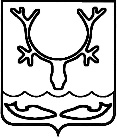 СОВЕТ городского округа "Город НАРЬЯН-МАР"30-я сессия III созыва______________________________________РЕШЕНИЕОб утверждении Положения "О процедуре вступления в должность главы муниципального образования "Городской округ "Город Нарьян-Мар"  В соответствии с Уставом муниципального образования "Городской округ "Город "Нарьян-Мар"   Совет городского округа "Город Нарьян-Мар" РЕШИЛ:1. Утвердить Положение "О процедуре вступления в должность главы муниципального образования "Городской округ "Город Нарьян-Мар" (Приложение).2. Настоящее решение вступает в силу после его официального опубликования.г. Нарьян-Мар26 октября 2016 года№ 288-рУТВЕРЖДЕНОрешением Совета городского округа "Город Нарьян-Мар"от 26.10.2016 № 288-рПоложение "О процедуре вступления в должность главы муниципального образования "Городской округ "Город Нарьян-Мар"1. Процедура вступления в должность главы муниципального образования "Городской округ "Город Нарьян-Мар" (далее - глава города) осуществляется в целях развития традиций преемственности публичной власти местного самоуправления.2. Глава города вступает в должность в день, следующий за днем истечения срока полномочий главы города, установленного Уставом муниципального образования "Городской округ "Город Нарьян-Мар".В случае избрания после истечения срока полномочий главы города либо досрочного прекращения полномочий вновь избранный глава вступает в должность на сессии Совета городского округа "Город Нарьян-Мар", на которой было принято решение об его избрании.    3. Вступление в должность главы города происходит в торжественной обстановке в присутствии представителей органов государственной и муниципальной власти, представителей духовенства, почетных граждан города, руководителей предприятий и учреждений, осуществляющих деятельность на территории города Нарьян-Мара, и иных приглашенных лиц.4. В помещении, в котором проводится процедура вступления в должность, должны быть установлены флаги Российской Федерации и муниципального образования "Городской округ "Город Нарьян-Мар".5. Процедура вступления в должность главы города проводится в следующем порядке:5.1. Председатель Совета городского округа "Город Нарьян-Мар" оглашает результаты избрания главы города.5.2. Вновь избранный глава города приносит присягу жителям города Нарьян-Мара:"Я, (Ф.И.О.), вступая в должность главы муниципального образования "Городской округ "Город Нарьян-Мар", перед лицом жителей муниципального образования торжественно присягаю:с достоинством и честью осуществлять полномочия главы города, уважать и охранять права и свободы человека и гражданина, соблюдать Конституцию и законы Российской Федерации, Устав и законы  Ненецкого автономного округа, Устав и нормативные правовые акты муниципального образования "Городской округ "Город Нарьян-Мар", верно служить интересам местного сообщества.Даю слово чести, что нет для меня дела важнее и почетнее, чем служение интересам жителей города Нарьян-Мара.".5.3.  Вновь избранный глава города подписывает текст присяги с указанием даты подписания и одновременно подписывает постановление о вступлении в должность.5.4. Исполняется Государственный гимн Российской Федерации.6. Текст присяги передается на хранение в Администрацию МО "Городской округ "Город Нарьян-Мар" и хранится в личном деле главы города.7. Подписанная присяга и постановление о вступлении в должность главы города подлежат официальному опубликованию.Глава городского округа"Город Нарьян-Мар"_____________________Т.В. ФедороваПредседатель Совета городского округа "Город Нарьян-Мар"_________________О.В. Старостина